Dear Parents,I have outlined a suggested weekly plan of work for the girls for Monday 25th – Friday 29th May. Please let me know if you are having trouble accessing Edmodo at any stage and I will send you a document with all of the book pages on it. I will upload a video onto Edmodo explaining the work to the girls. Please ensure they watch this before beginning any work.The girls will have some of their books soon which will hopefully make things a bit easier. With the books, I’ve also included some booklets of work to make things even easier. There should be a booklet called ‘From Big Fish to Little Fish.’ This is a lovely workbook about moving from Primary to Secondary if you’d like to have a look through it as well. I will be asking the girls to do a page a day of this.I have set the girls up with an account on IXL for the girls to practice maths and English skills. Below you’ll find a letter with the details. The girls can sign in, I have sent them their username and password on Edmodo.I’ve also asked that they send me their math work daily. At the end of every day, I will upload the answers for the rest of the work onto Edmodo so that the girls can correct the work themselves. They have shown over the weeks how capable and independent they are so I know I can trust them to only look at the corrections when the work is done. Hopefully this new system will work!  I have moved Physical Education and Religion topics to the end of this document. I have also moved the Equations Maths Home/School Link to the end of the document.If you have any questions/problems accessing any of these, don’t hesitate to contact me on the mobile number which I provided or at aideen.ahern@northpresprimary.ie .Best wishes to you all and keep safe,Ms Ahern 😊 Monday 25th May 2020:English:Maths:Tuesday 26th May 2020:English:Maths:History:Music:Wednesday 27th May 2020:English:Maths:Gaeilge:Geography:Thursday 28th May 2020English:Maths:Gaeilge:Friday 29th May 2020English:Maths:IXL Information SheetIXL is a comprehensive learning programme offering unlimited maths and English practice across thousands of skills—all of which are aligned to the national curriculum. To get your child started on your home computer, please follow these easy steps:Go to https://www.ixl.comEnter your child's username and password and click "Sign in."
I have sent this to each child on EdmodoClick on any skill to start learning!IXL is designed to help your child learn at his or her own pace. The programme is adaptive and will adjust based on your child's demonstrated understanding of the material. All of your child's results will be saved, so you can monitor her progress anytime by clicking on Analytics. For on-the-go practice, you can download IXL’s free tablet apps for iPad, Android or Kindle and sign in with your child’s username and password.Sincerely,Aideen AhernExtra Resources: Physical Education:Continue with Active Homework Journal every day.      www.gonoodle.com  https://rtejr.rte.ie/10at10/     P.E. with Joe Wicks, The Body Coach TV Live on youtube, Monday to Friday 9 a.m.: https://www.youtube.com/results?search_query=joe+wicks+kids+workout+If you have a football, practice GAA/soccer skills. If you have a skipping rope, do lots of skipping – get creative!        You could set up an obstacle course outside if you have an area to do so. Getting out for a daily walk, skipping, stretch, sprints on the road would be great! PE with coach Clare (some of the girls might know her as she came to the school to teach athletics!) Each week she will share a new video! https://www.youtube.com/watch?v=Zv0b9VzlOdE&feature=youtu.beReligion: CJFallon: Friends in Faith: My Confirmation Year: pgs 27-29 Grow in Faith:  https://my.cjfallon.ie/preview/student/26839/20The girls can access this Religion Book which they can be reading at their leisure. We did not use this book in school but it is one of the only ones available online and has lots of content. It would be great if they could do the Let’s Chat activities with a parent/sibling.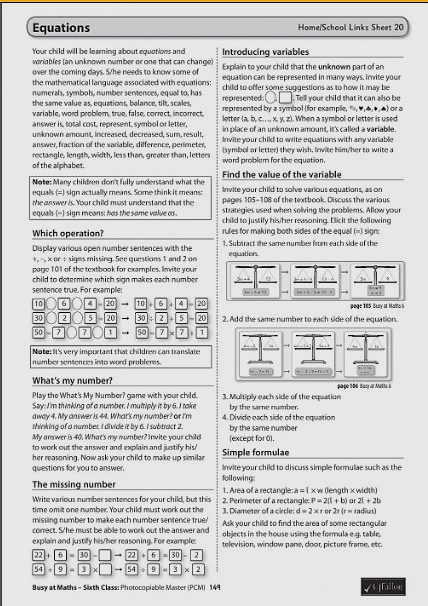 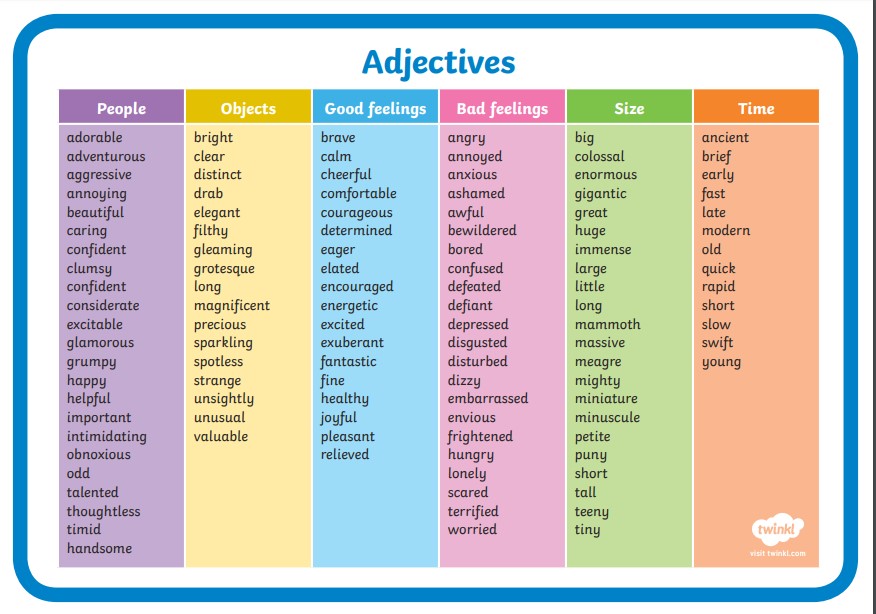 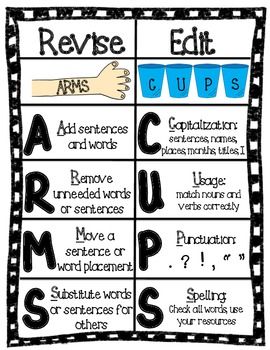 Narrative Writing:Today: Write first draft of narrative from last week.Tuesday: Review and edit story.Wednesday: Write final draft with corrections added in – send this piece to me. Don’t forget to have a title for your story.2. Prim-Ed New Wave English      Do one – you now have this book!  3. Folens Spellbound FUnit 29, pg 60 Part A and B. Also, look up any unknown words in dictionary. Write a sentence for 4 words. – You should have a booklet of this now! 4. Novel: Read 1/2 chapter – some have finished this. Keep reading if you have not finished yet.5. From Big Fish to Little Fish booklet: Complete first pageMaster Your Maths: Pg 66 – Week 1 Test. Only do 1-12 todayyou now have this book!  Busy at Maths: Chapter 20: Equations and Variables pg 106** Have a go at these as a warm-up: **http://data.cjfallon.ie/resources/20714/BAM6_Tutorial_062/lessons/BAM6_Tutorial_062/index.htmlQ1: Do all. This is more practice of what we were doing last week. Don’t forgot to write the equations in the same way as I showed you on the videos:3n + 5 = 203n +5 – 5 = 20 – 53n = 15n = 5CJ Fallon: https://my.cjfallon.ie/preview/student/16908/113Tables Practice:https://www.topmarks.co.uk/maths-games/hit-the-buttonWord Problem:234 photos are put into 9 albums, with an equal number in each album. How many photos are there altogether in 4 of the albums?Narrative Writing:Today: Review and edit story. ARMS and CUPSWednesday: Write final draft with corrections added in – send this piece to me. Don’t forget to have a title for your story.2. Prim-Ed New Wave English     Do next one3. Folens Spellbound FUnit 29, pg 60 Part C and D. Also, look up any unknown words in dictionary. Write a sentence for 4 words. https://www.folensonline.ie/      Novel: if not finishedFrom Big Fish to Little Fish booklet:      Complete page 2: Fact or FictionMaster Your Maths: Pg 66 – Week 1 Test. Do 13-25 todayBusy at Maths: Chapter 20: Equations and Variables pg 106Q2: Do (a) – (h)CJ Fallon: https://my.cjfallon.ie/preview/student/16908/113Tables Practice:https://www.topmarks.co.uk/maths-games/hit-the-buttonWord Problem:A baker has baked 184 pies on 9 trays. 
5 trays have 24 pies on each. The rest of the pies are on 4 smaller trays, with an equal number on each. 
How many pies are there on each smaller tray?Easter Rising: Work your way through The Easter Rising Pack which should have arrived with your books. When activities are completed, send me a picture of them. You have a week to do this!  Go to the padlet website: https://padlet.com/susanoneill/ddjzavucwq3f6pstset up by Ms O’Neill and spend time practicing your tin whistle. If you’d like to record yourself when you have a song learned – send it on!  Narrative Writing:Today: Write final draft with corrections added in – send this piece to me. Don’t forget to have a title for your story.Prim-Ed New Wave English      Do next one Folens Spellbound FUnit 29, pg 61 Part E and F. Also, look up any unknown words in dictionary. Write a sentence for 4 words. https://www.folensonline.ie/         Novel – if not finishedFrom Big Fish to Little Fish booklet:      Complete page 3: Pop Quiz about my New SchoolMaster Your Maths:    Pg 67 – Week 2 Test. Only do 1-12 todayBusy at Maths: Chapter 20: Equations and Variables pg 106Q2: Do (i) – (p)CJ Fallon: https://my.cjfallon.ie/preview/student/16908/113Word Problem:350 children are members of the swimming club. 
158 of the members are boys. 82 of the girls are under 9 years old. 
How many of the girls are 9 years old and over?Tables Practice:https://www.topmarks.co.uk/maths-games/mental-maths-trainEdco: Graiméar le Chéile: Rang 5 agus 6Lch 11: Súil Siar. Revision. Do: An Aidiacht Shealbhach, Na Céimeanna Comparáide. Réamhfhocal: do / donComplete sentences fully into copy.https://www.edcolearning.ie/Book/ListFolens: Unlocking SESE 6: The Solar Systemhttps://www.folensonline.ie/home/library/programmes/unlockingsese-6thclass/ebook/Read pgs 168 – 171. Do not do any of the activitiesSign into your IXL account and practice adjective and adverb skills for 15/20 minutes:https://ie.ixl.com/search?q=adjectives+and+adverbs Prim-Ed New Wave English-Do onehttps://www.prim-ed.ie/shop/new-wave-english-in-practice-6th-class/  Folens Spellbound FUnit 29, pg 61 Part G and H. Also, look up any unknown words in dictionary. Write a sentence for 4 words. https://www.folensonline.ie/         Novel – if not finishedFrom Big Fish to Little Fish booklet:      Complete page 4: My New School UniformMaster Your Maths: Pg 67 – Week 2 Test. Only do 13 – 25 todayBusy at Maths: Chapter 20: Equations and Variables pg 106Q3: Do (e) – (l)CJ Fallon: https://my.cjfallon.ie/preview/student/16908/113Tables Practice:https://www.topmarks.co.uk/maths-games/hit-the-buttonWord Problem:The tables in a café are all for 4 people or 6 people. All the tables are full. 
There are 15 tables for 4 people. There are 132 people in the café. 
How many tables are there for 6 people?Edco: Graiméar le Chéile: Rang 5 agus 6Lch 11: Súil Siar. Revision. Do: Uimhreacha Pearsanta agus Aimsir Chaite: InnéComplete sentences fully into copy.https://www.edcolearning.ie/Book/ListTry to complete any unfinished work from throughout the week.Spelling Test:Ask a parent/brother/sister to do a Spelling Test with youPractice solving equations with variables: Don’t forget to sign into your account first!https://ie.ixl.com/math/class-6/which-x-satisfies-an-equationTables Test:Ask a parent/brother/sister to call out any 10 tablesMusic:Tin Whistle:Practice Tin Whistle songs already known. Here is a new song to be learning as well. Dawning of the Day.I have an audio recording of it for you to listen to and get used to See file: Dawning of the Day Tin Whistle. The sheet music is also there. Don’t forget to clap each line out first before you start to play it! 😊 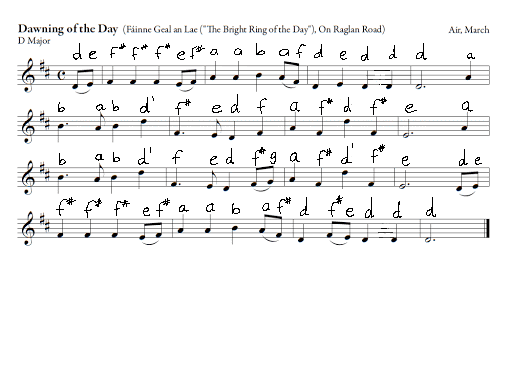 